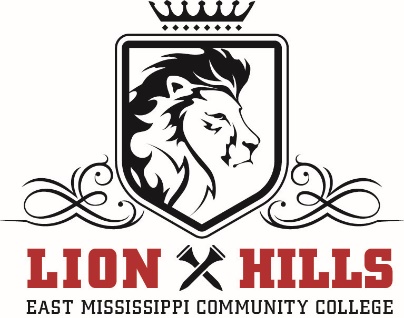 Room/Capacity/RateEntire Ballroom – (Accommodates up to 200 seated)			$900Mississippi Room- (Accommodates up to 125 seated)			$500Columbus Room- (Accommodates up to 75 seated)			$400Fairway Room - (Accommodates up to 40 seated)			$250*Including Outside Deck/Bar additional $100Old Grill Room (Accommodates up to 50 seated)				$250Mulligan’s - (Accommodates up to 50 for reception)			$300Outside Deck/Bar (Accommodates up to 20)				$150Pool										$300**Pool cannot be closed for parties during regular hours of operation**Outside Wedding Space							$200Wedding Service 								$300*Includes Elegant Dressing Room for Bride and one for Groomsmen; Wedding basket to go: Set up and break down of room, Menu planning.A deposit of one-half the room rental amount is required to reserve a room.  Final payment for all costs including rental, food, and any additional services and fees, is due fourteen (14) days before the event.Additional Services and FeesDance Floor (Will change the maximum capacity of the room) 	     100.Projector (screen included in Mississippi, Grill and Fairway)	       20.